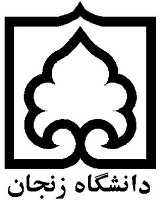 هوش مصنوعی در سرطانپیشگیری، تشخیص زودهنگام، پیشبینیگردآوری و تألیف: جعفر غضنفریان ...انتشارات دانشگاه زنجان انتشارات مقدمه ادیتور	
نام و نام خانوادگیدانشگاهسالفهرست مطالبعنوان فصلکتاب	11-1 زیربخش اول	22-1 زیربخش دوم	2مراجع	5عنوان فصلکتابجعفر غضنفریان*، نویسنده دوم21 گروه مهندسی مکانیک، دانشگاه زنجان2 آدرس نویسنده دومدر ابتدای هر فصل و یا پس از هر تیتر، یک پاراگراف برای گذار باید نوشته شود.اشتباهات تایپی و گرامری توسط نرمافزارهایی مثل "پاکنویس" چک شود.  تا حد امکان از معادل فارسی کلمات عربی یا انگلیسی استفاده شود.برای بهروزرسانی فهرست مطالب، تنها کافی است فهرست مطالب را آپدیت کنید. امکان استفاده از نرمافزار لاتک پس از هماهنگی با مدیریت پژوهش دانشگاه، وجود دارد. تمامی شکلها، جداول و مراجع داخل متن ارجاع داده شوند. نحوه نگارش زیرنویس فارسینحوه نگارش زیرنویس انگلیسینوع مرجعدهی ]1[تا حد امکان به پایاننامه و مقالات همایش ارجاع داده نشود.ممیز به صورت / نوشته شود. برای سایر موارد میتوانید به قواعد نگارش ارائه شده توسط نشر دانشگاهی مراجعه کنید. 1-1 زیربخش اولنمونهای از جدول در داخل متن، در جدول 1-1 نشان داده شده است.نمونهای از قرارگیری معادله در داخل جدول نامرئی در متن، در معادله (1-1) نشان داده شده است.2-1 زیربخش دومبرای ایجاد زیربخشهای جدید، میتوانید نمونههای داده شده در این متن را کپی کنید.  تا حد امکان، شکلها توسط نویسنده رسم شوند و از کپی کردن شکلهای دیگران به خصوص بدون ذکر مرجع و به خصوص در کتابهای تألیفی و تصنیفی جداً خودداری شود. نحوه نگارش شکلهای پیچیده به صورت شکل 1-1 است.مراجع[1] Z. Shomali, R. Kovács, P. Ván, I.V. Kudinov, J. Ghazanfarian, “Recent progresses and future directions of lagging heat models in thermodynamics and bioheat transfer”, Continuum Mechanics and Thermodynamics, 34 (2022) 637-679[2] NSPE Code of Ethics for Engineers, National Society of Professional Engineers, 2019]3[ تاریخ مهندسی در ایران، مهدی فرشاد، نشر گویش، 1362جدول 1-1: نمونه جدول با خطوط افقی.جدول 1-1: نمونه جدول با خطوط افقی.جدول 1-1: نمونه جدول با خطوط افقی.عنوان121112121222313231-1Α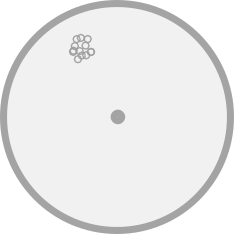 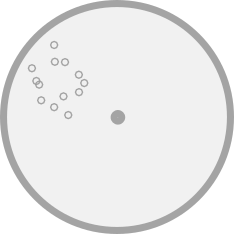 دقیق اما ناصحیحغیردقیق و ناصحیح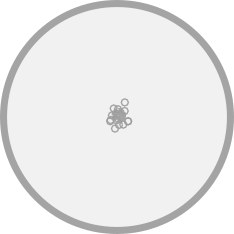 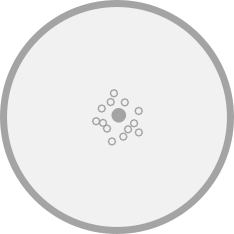 دقیق و صحیحغیردقیق اما صحیحشکل 1-1: نمونهای از یک شکل پیچیده در داخل جدول نامرئی.شکل 1-1: نمونهای از یک شکل پیچیده در داخل جدول نامرئی.